Supplementary Material for:The effects of Veganuary on meal choices in workplace cafeterias: an interrupted time series analysisThis file includes:Supporting textFigures S1 to S7Tables S1 to S17Supporting Information Text Details of data exclusion Initial datasetThe main dataset initially comprised daily sales of main meals from 29/09/2016 to 02/03/2022, in 131 workplace cafeterias (henceforth referred to as “branches”) of 11 client companies the catering company served in the UK. Sales here and elsewhere in the report refer to number of meals sold, i.e., unit sales, rather than the monetary value of sales. There were 1,975 dates in total during the study time period. Over this period, 4,677,540 meals were sold, with 2,396 distinct meal products (henceforth “products” refer to “meal products”). A separate dataset contained indicators for each of the meal products that denoted whether they were vegetarian or vegan options. There were 1,411 weekdays in the dataset. Weekends were excluded from the dataset, as many branches do not operate over the weekend. As such, we would have had a selective set of branches with data for weekends, which would have been detrimental to our intended approach to analysis. Exclusions and missing dataFollowing Velicer and Colby (2005), we initially excluded branches that had no data for more than 20 percent of the weekdays in the period. There were 57 branches with at least 80 percent of the weekdays (>1129). We further excluded nine branches that had missing data for two consecutive weeks, because imputation with consecutive missing values has been shown to be more inaccurate (Wongoutong, 2020). 43 of the remaining 48 branches had data until 23/02/2022; one had data until 22/02/2022; and another had data until 21/02/2022. We removed the other three branches whose data ended before February 2022, which left us with 45 branches that spanned the total study period. Finally, due to high variance in the raw data and low absolute volumes of vegetarian and vegan sales, the results of imputation (the process for which is described below) for a 45-branch set was relatively inaccurate, particularly for vegan sales. Consequently, we further removed nine branches with more than 5 percent missing data, which left us with 36 branches from five client companies the catering company served in the final dataset. Note that since the data covered the COVID period, shutdowns during COVID would have led to missing data for branches. Consequently, the exclusion procedure could have led to a selection of branches that were open consistently during the COVID lockdown periods, which should be noted as potential limitation of the study. Model fitting for vegan sales Model fitting – Pre-campaign modelAn ARIMA (3,1,1) (0,0,0)52 model without drift provided the best fit for the unperturbed data (29/09/2016 to 30/12/2018), based on the AIC (AIC = -828.087). See Table S6 for the fit of alternative models. An augmented Dickey-Fuller test confirmed the need for differencing (ADF = -3.351, p = .066).Examination of the model residuals – including their ACF – indicated a satisfactory fit, an observation corroborated by the Ljung-Box Q statistic (Q = 13.825, p = .839). Model parameter estimates can be seen in Table S5.Model fitting – Intervention analysisFollowing the pre-campaign model, an ARIMA (3,1,0) (0,0,0)52 was fitted to the data. ARIMA (3,1,1) (0,0,0)52 model was fitted to the full time series including four transfer functions; however, the MA parameter was not statistically significant, so it was removed from the model. Additionally, the intervention transfer functions were adjusted on the basis of statistical significance. The model contained three transfer functions (for the 2020, 2021 and 2022 campaign periods) and three outliers (two innovative outliers and an additive outlier). The three transfer functions took the form , where ω1 represents the immediate effect of the campaign and represents the subsequent decay in campaign effect over time (Cryer and Chan, 2008). Examination of the residuals again indicated a satisfactory fit, corroborated once more by the Ljung-Box test (Q = 49.411, p = .301). The model’s parameter estimates can be seen in Table 2 in the main text.Additional outputs of this model are in Figure S4 and Figure S5. Results of secondary outcomes are in Table S7.Model fitting for vegetarian sales Model fitting – Pre-campaign modelAn ARIMA (4,0,0) (0,0,0)52 model with an intercept and no drift provided the best fit for the unperturbed data (29/09/2016 to 30/12/2018), based on the AIC (AIC = -654.13). See Table S9 for the fit of alternative models. An augmented Dickey-Fuller test confirmed that no differencing was needed (ADF = -4.022, p = .011). Model residuals indicated a satisfactory fit, confirmed by the Ljung-Box Q statistic (Q = 21.126,  p = .323). Model parameter estimates can be seen in Table S8.Model fitting – Intervention analysisFollowing the pre-campaign model, an ARIMA (4,0,0) (0,0,0)52 model with an intercept was fitted to the data. ARIMA (4,0,0) (0,0,0)52 model was fitted to the full time series including four transfer functions; the intervention transfer functions were adjusted on the basis of statistical significance. The model contained three transfer functions (for the 2019, 2021 and 2022 campaign periods) and 10 outliers (seven innovative outliers and three additive outliers). As for the vegan analysis, the transfer functions took the form . Examination of the residuals indicated an acceptable fit, corroborated once more by the Ljung-Box Q statistic (Q = 47.832,  p = .090). The model’s parameter estimates can be seen in Table 3 in the main text. Additional outputs of this model are in Figure S6 and Figure S7. Results of secondary outcomes are in Table S10 and Table S11.Consistency of observed treatment effectsThe key message is that, in contrast to the findings from the aggregate data across 36 branches, looking at the data of one randomly selected branch, no campaign effects were found for proportion of vegan sales, and effects were only found for the 2019 campaign for proportion of vegetarian sales, suggesting that the campaign effects differed across branches. To investigate the consistency of the treatment effects, we randomly selected a single cafeteria using the randomizr package in R and modelled the impact of the promotional periods at that location. The randomly selected branch was relatively large compared to other branches in this study, with average sales of 439.771 products per week, compared to a total average (221.379 products per week).Vegan salesThe proportion of total weekly sales accounted for by vegan products in the selected branch is depicted in Figure S2. There was more variability in the selected cafeteria’s vegan sales relative to the aggregate; vegan sales accounted for approximately 0-14% of total product sales depending on the week and year. In contrast to the aggregate analysis, changes in the mean and variance of vegan sales did not clearly coincide with campaign periods, aside from in 2020.Model fitting – Intervention analysisFor the intervention analysis, an ARIMA (4,0,0) (0,0,0)52 model with an intercept was fitted. An augmented Dickey-Fuller test confirmed differencing was not needed (ADF = -4.322, p = .01). The model residuals indicated an acceptable fit, subsequently confirmed by the Ljung-Box test (Q = 53.437, p = .111). As Table S14 shows, the vegan product sales treatment effects observed for the aggregate were not observed in the randomly selected branch. Specifically, none of the transfer functions for the 2020 ( 2020 = -0.001), 2021 ( 2021 = -0.007) and 2022 ( 2022 = -0.007) campaigns were statistically significant and were near zero in value, suggesting a negligible campaign impact.Vegetarian salesIn comparison to the branch’s vegan sales, vegetarian sales were more consistent across the time series (see Figure S3). Aside from a significant decrease in the latter half of 2019 – which coincided with a reduction in the availability of vegan products across the aggregate dataset – vegetarian sales accounted for approximately 10% of the branch’s sales, on average.Model fitting – Intervention analysisIn intervention analysis, an ARIMA (0,0,4) (0,0,0)52 model with an intercept was fitted. An augmented Dickey-Fuller test confirmed differencing was not needed (ADF = -4.914, p = .01). Model residuals suggested the model was acceptable, confirmed by the Ljung-Box test (Q = 51.305,  p = .345). As Table S15 indicates, only one of the treatment effects for vegetarian products observed for the aggregate was also observed in the chosen branch. While there was a relatively large 11.9 percentage point increase in the purchase of vegetarian products in the 2019 campaign period ( 2019 = 0.119, p < .05), there were no statistically significant changes in sales in 2021 and 2022.Study Limitations This study also has several limitations. First, the exclusion procedure could have led to selection bias in the set of branches included in the final dataset. We excluded branches with more than 5% missing data or that had missing data for two consecutive weeks, in order to ensure quality of data after imputation. However, exclusion of these branches could potentially have led to sample bias. For example, if the amount of missing data was correlated with level of sales, then we could have ended up selecting relatively larger cafeterias. Also, as relatively longer periods of shutdown during the COVID-19 pandemic would have led to a substantial amount of missing data, the exclusion procedure should have also resulted in selection of branches that were open consistently during the COVID-19 lockdown periods. We did not have data on the characteristics of the cafeterias to examine the potential selection bias, but one should bear such issues in mind when interpreting and generalising the findings. In addition, a substantial amount of imputation was required to populate missing values in the dataset. While this is not a problem in and of itself, the variability in data across days, weeks and years lowered the accuracy of imputation for vegan sales, in particular. Nonetheless, the study dataset only included branches in which missing data accounted for less than 5% of the total time series; therefore, we maintain that the overall impact of this imputation is likely to be minimal. The second limitation of this study is that the campaign was only implemented in a limited number of cafeterias in the United Kingdom, which belonged to a selected set of client companies served by the large catering company. While the number of cafeterias in this study’s dataset was large compared to many in the literature, the extent to which the results may be generalised – that is, whether similar interventions could be implemented at scale (including internationally) – remains unclear. Indeed, in this study’s sensitivity analysis, the annual campaign effects observed at an aggregate level were not consistently observed for a randomly selected branch. Similarly, Pechey et al found that effects only existed in two out of the six worksite cafeterias they studied, suggesting that a degree of heterogeneity of effect might be a general feature of such interventions and should be investigated in future research (Pechey et al., 2019).The third limitation of this study is that limited information was available about the details of the annual campaign activities and the fidelity of the implementation of the campaign activities across the cafeterias. Differential level of fidelity could contribute to the inconsistency of effects between the aggregate level and the individual branch level; lower fidelity was also likely to be a problem during the Covid period when supply chain issues were serious. Lack of data on intervention implementation restricts our ability to conduct more detailed and in-depth examination of the mechanisms that drove the intervention effects and the heterogeneity across years and branches. Future studies should also seek to examine the extent to which the efficacy of similar interventions – which manipulate the choice architecture in cafeterias and similar outlets – may be enhanced by other interventions. Research has indicated that traditional economic interventions, such as small discounts, can increase the sales of sustainable foods (Garnett et al., 2019); however, the extent to which such interventions can work in concert should be explored. Figures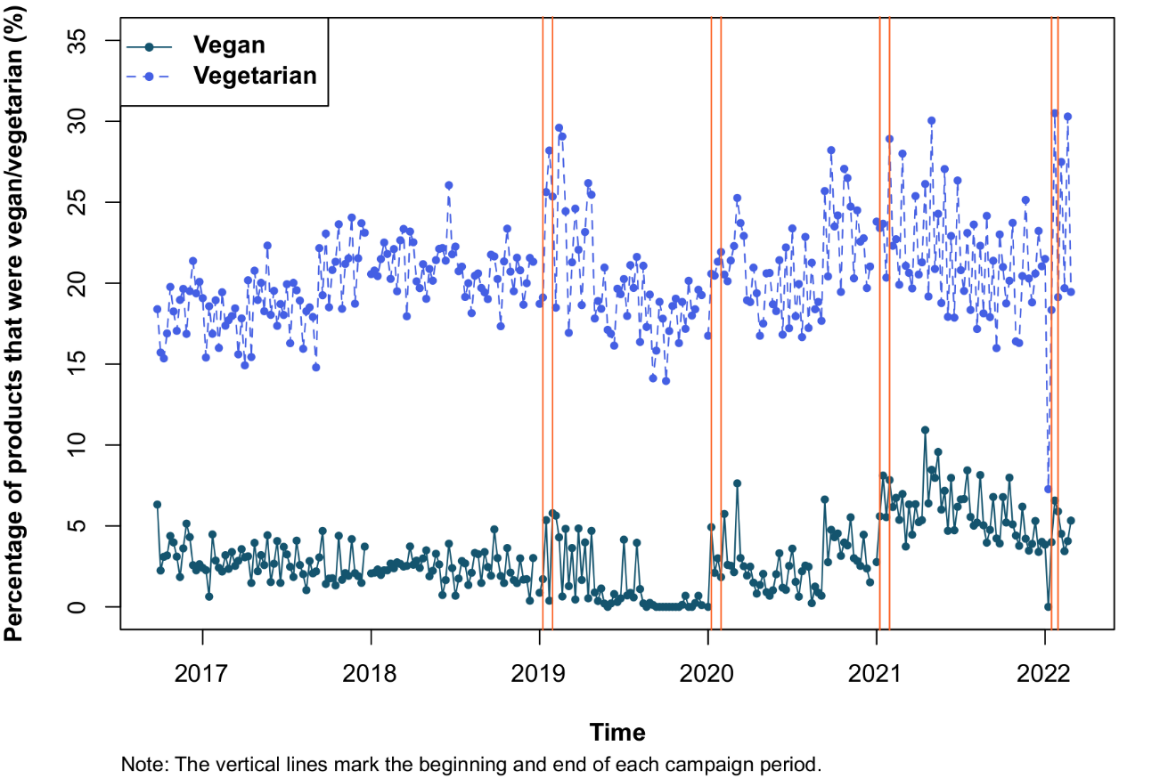 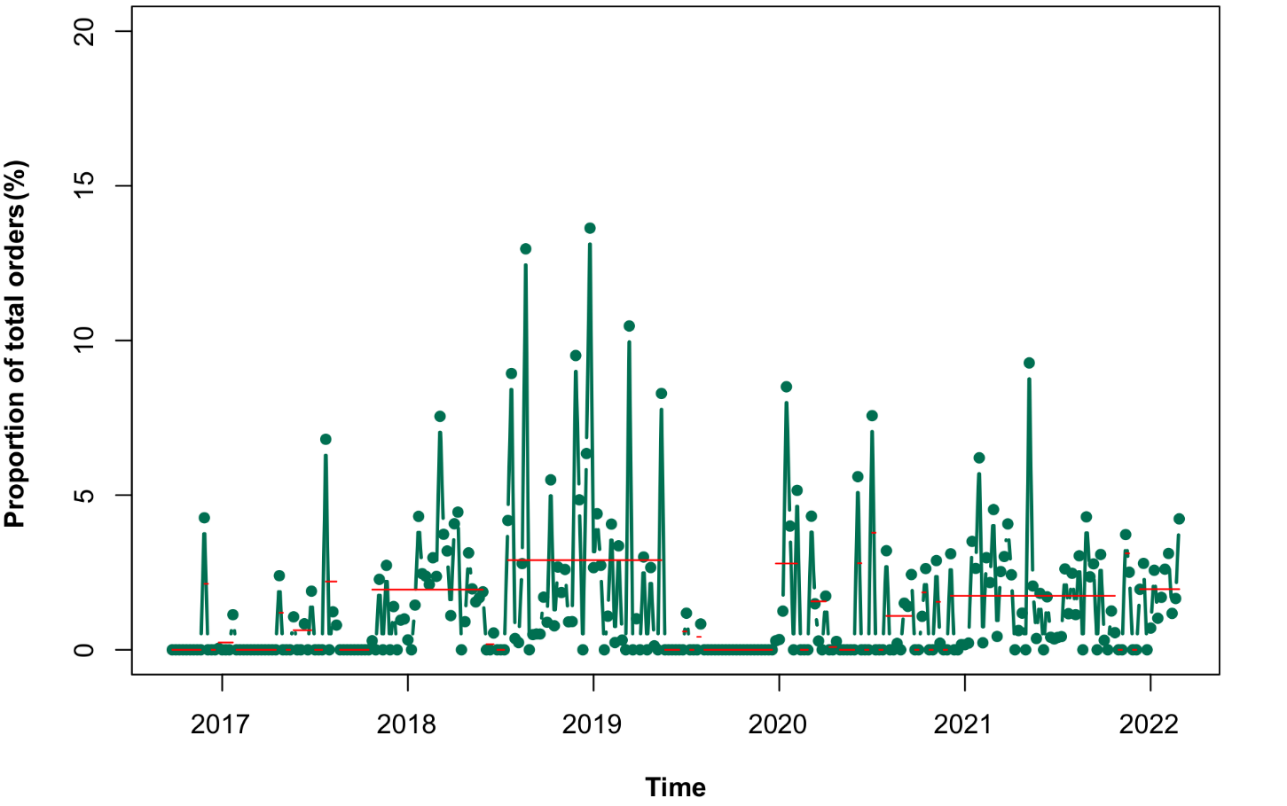 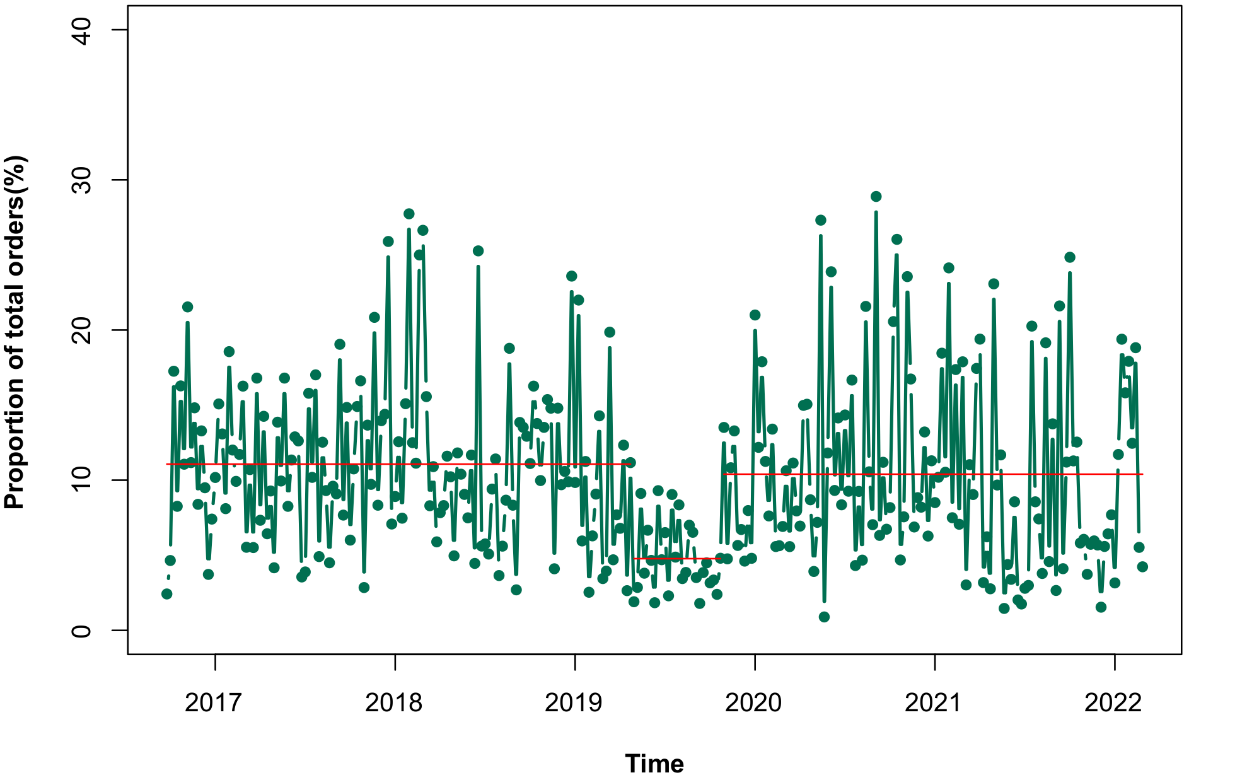 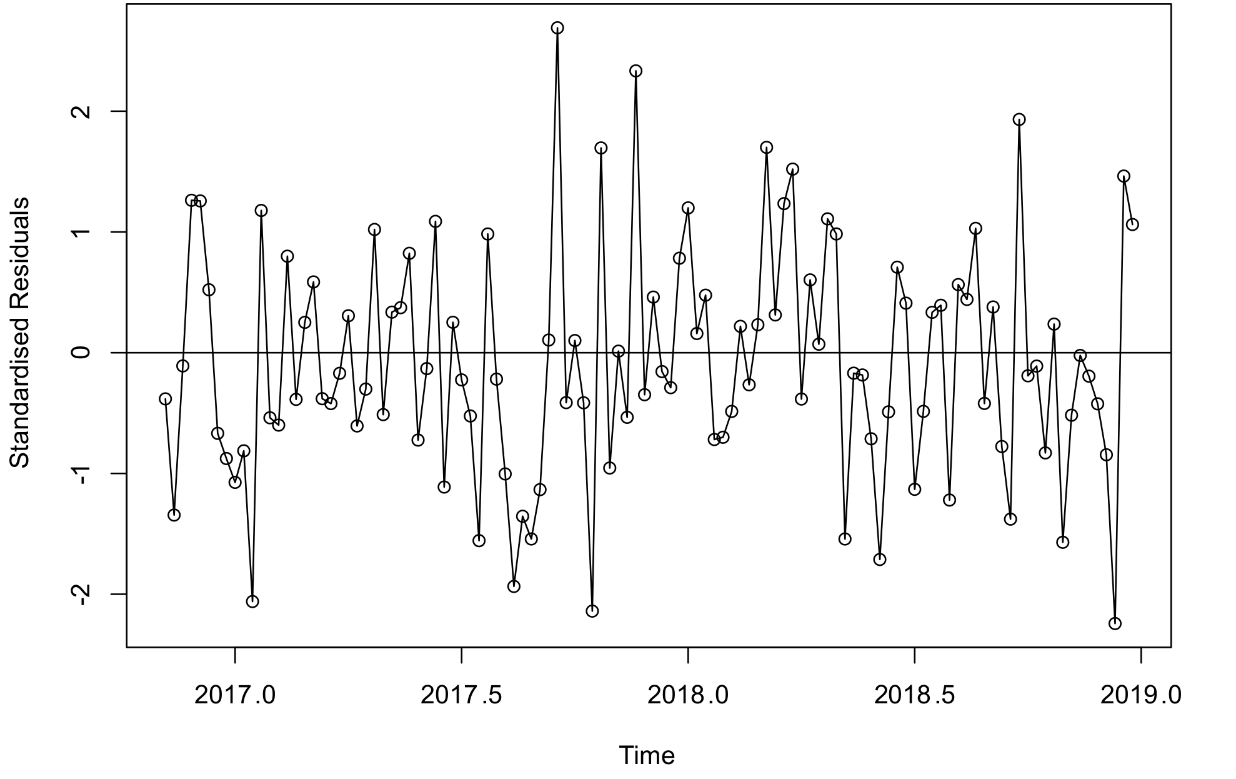 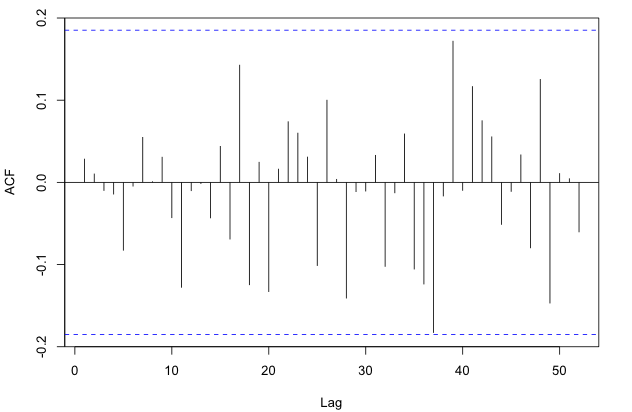 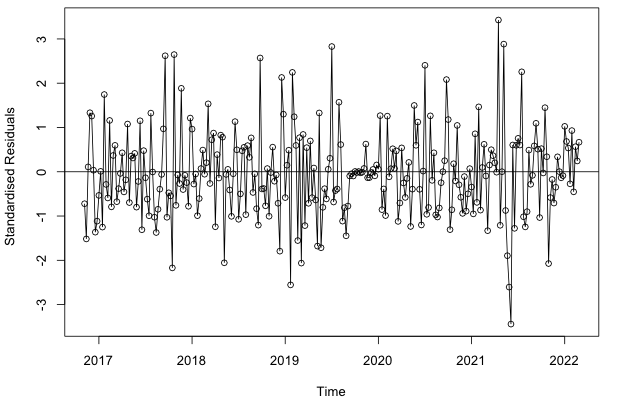 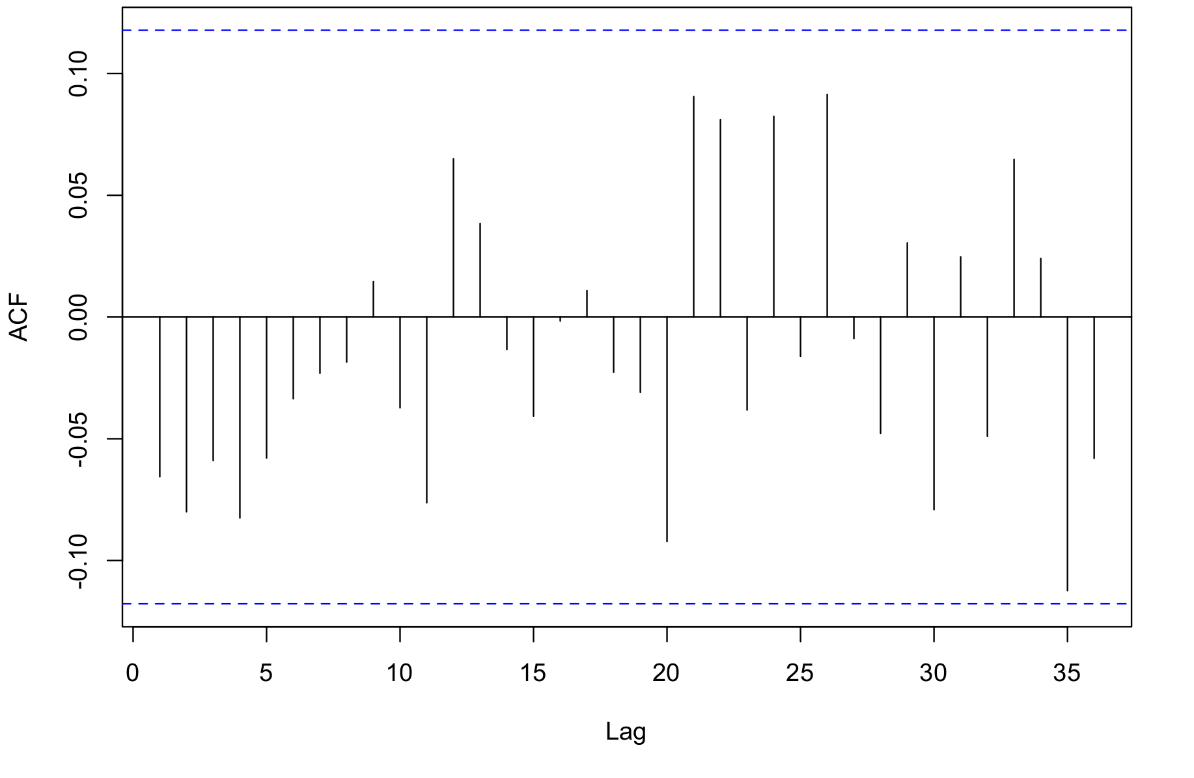 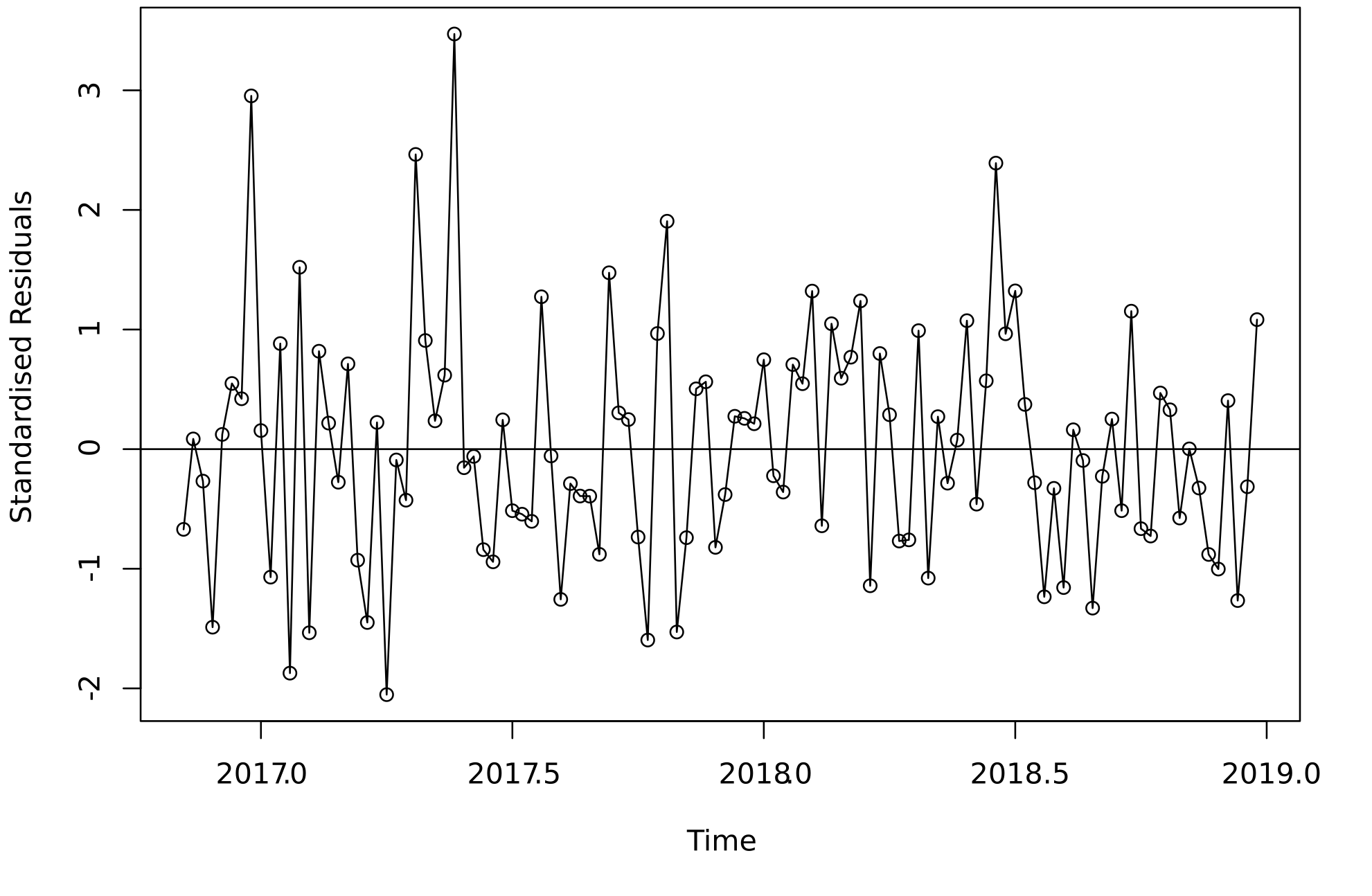 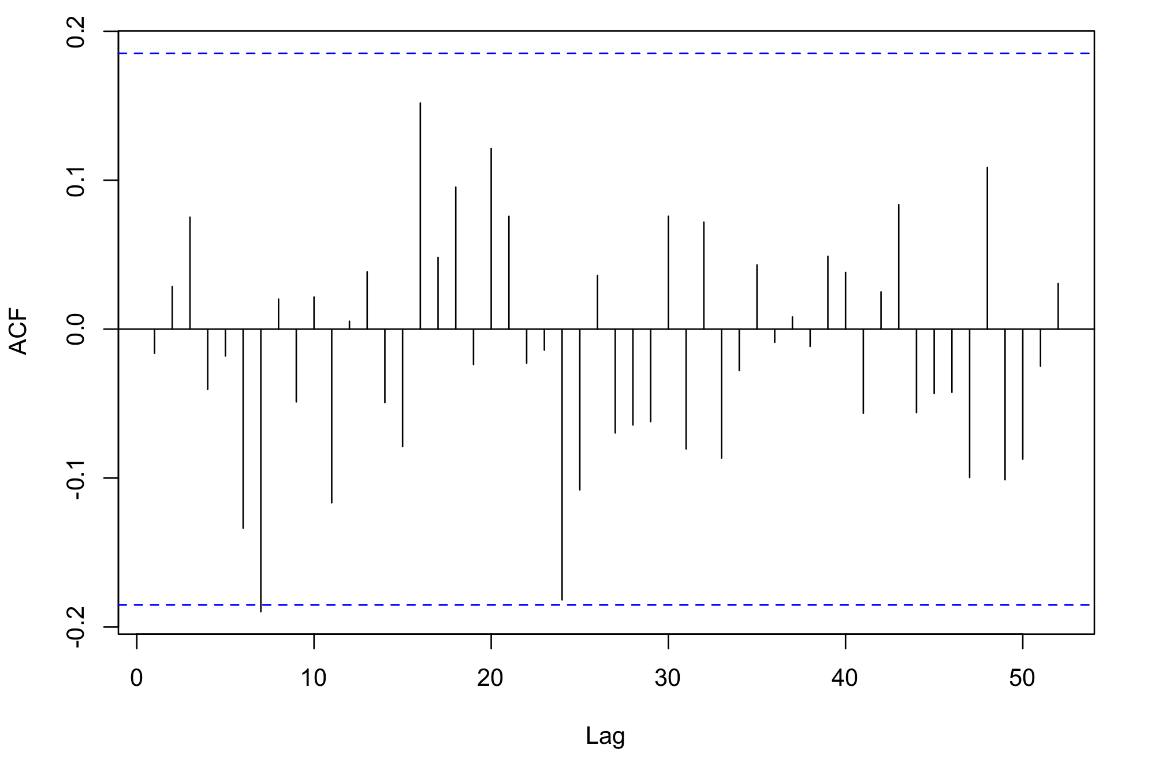 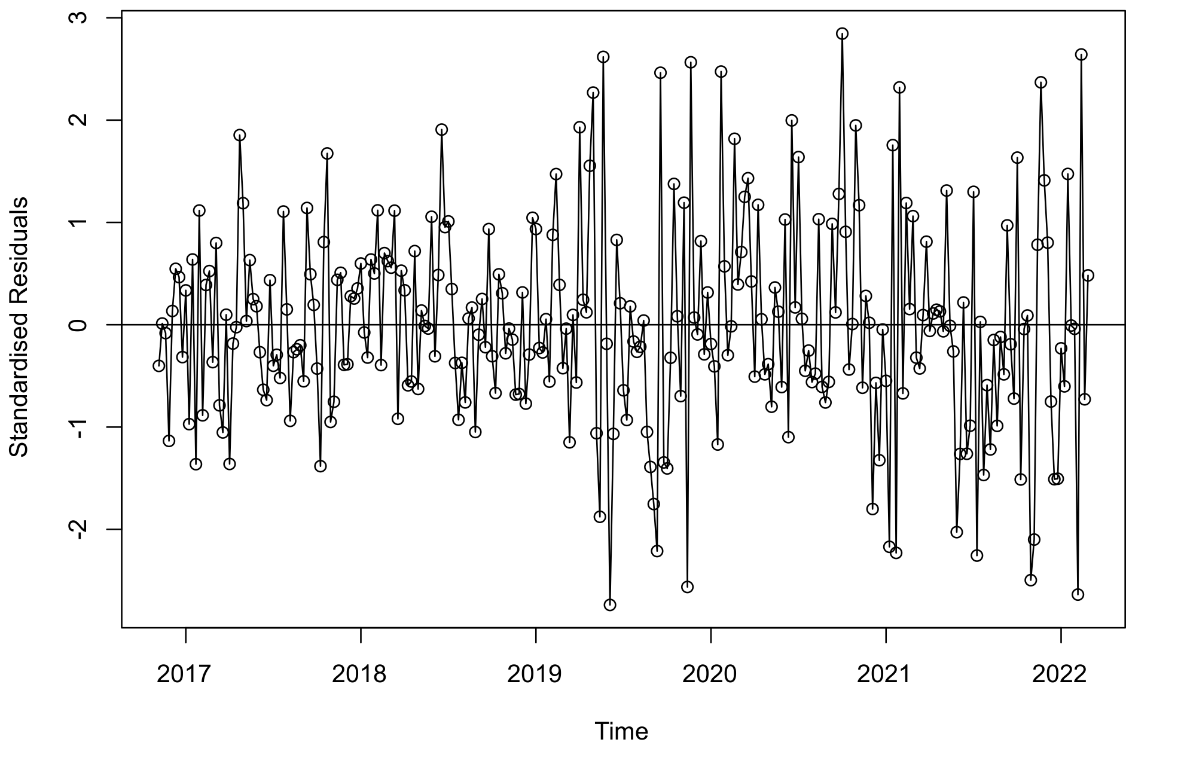 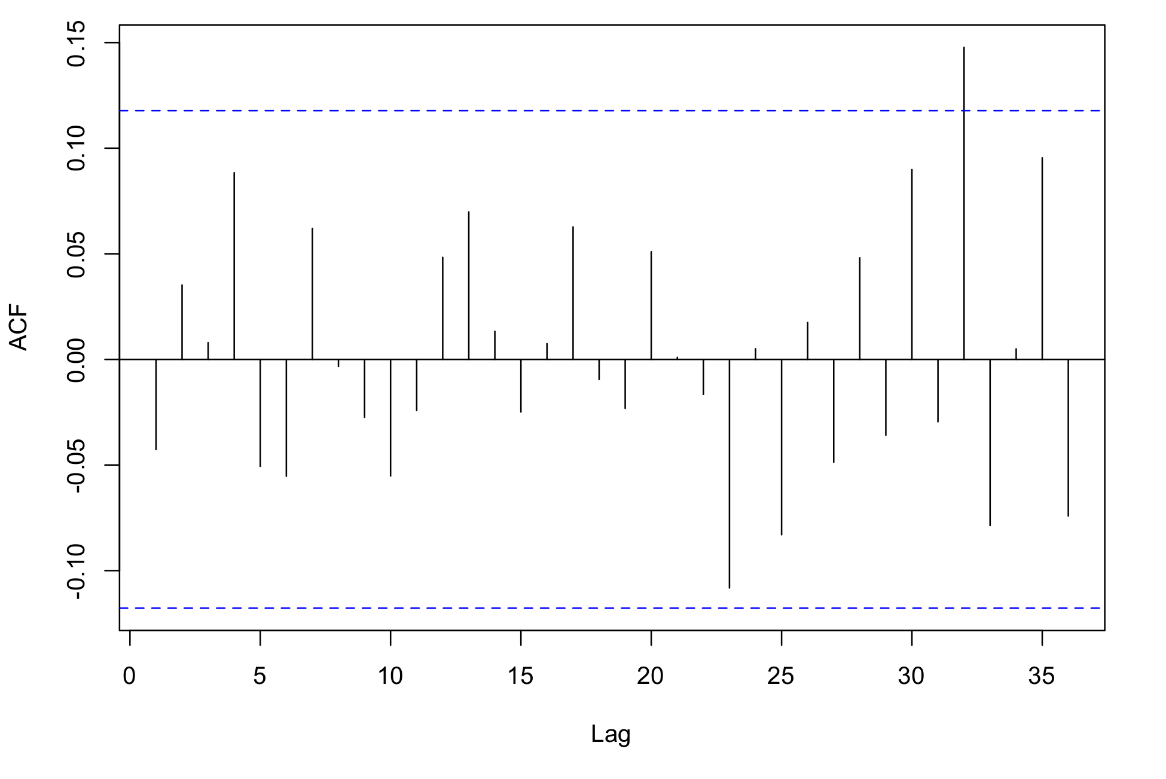 3. TablesTable S 1 Summary of key numbers for included and excluded branches Table S 2 Summary of key numbers for vegan salesTable S 3 Summary of key numbers for vegetarian salesTable S 4 Prices of vegan, vegetarian and non-vegetarian products for each yearTable S 5 Pre-campaign ARIMA (3,1,1) (0,0,0)52 model parameters, veganTable S 6 Alternative ARIMA models for the pre-campaign period, including AIC values, veganIntervention analysis - outliersAside from the campaign periods, highly significant innovative and additive outliers were detected. Innovative outliers were observed in Weeks 207 and 240 (weeks 37 and 17 of 2020 and 2021, respectively), and an additive outlier was observed in Week 180 (week 10 of 2000). The lack of periodicity between these outliers suggests that these are not related to seasonal consumption patterns. Secondary outcomes, total sales (vegan)A different model was fitted to these data: an ARIMA (0,1,1) (0,0,0)52. Examination of model residuals indicated an acceptable fit, corroborated by the Ljung-Box Q-statistic (Q = 54.20,  p = .139). The results of this model suggested a similar pattern of results to the primary analysis: significant effects were observed for the 2020, 2021 and 2022 campaign periods, with the smallest peak magnitude observed for 2020 (ω1 2020 = 135.249, p < .01), and broadly similar peak magnitudes observed for 2021 (ω1 2021 = 156.950, p < .05) and 2022 (ω1 2022 = 166.558, p < .01). Table S 7 Secondary analysis (absolute vegan weekly sales), ARIMA (0,1,1) (0,0,0)52 model parametersTable S 8 Pre-campaign ARIMA (4,0,0) (0,0,0)52 model parameters, vegetarianTable S 9 Alternative ARIMA models for the pre-campaign period, including AIC values, vegetarianOutliersAside from the campaign periods, highly significant innovative and additive outliers were detected. Innovative outliers were observed in Week 140 (week 22 of 2019), Week 236-239 (week 13-16 of 2021), Week 251 (week 28 of 2021), and Week 278 (week 3 of 2022). Additive outliers were observed in Week 14 (week 52 of 2016), Week 35 (week 21 of 2017), and Week 240 (week 17 of 2021).Secondary outcomes, total sales (vegetarian)A different model was fitted to these data: an ARIMA (15,0,0) (1,0,0)52 with three transfer functions taking the same form as the primary analysis. Examination of model residuals indicated an acceptable fit, corroborated by the Ljung-Box Q-statistic (Q = 34.89,  p = .378). The coefficients denoting the campaign period for the 2019 (ω1 2019 = 183.943, p = .270), 2021 ( 2021 = 227.618, p = .190) and 2022 ( 2022 = 319.043, p = .101) were not statistically significant, likely due to challenges modelling the outcome due to additional variability in the outcome variable. Nonetheless, they had a broadly similar pattern to those from the primary analysis: the highest parameter coefficient was observed for 2022.Table S 10 Secondary analysis (absolute vegetarian weekly sales), ARIMA (15,0,0) (1,0,0)52 model parametersSecondary outcomes, total sales (all products)A different model was fitted to these data: an ARIMA (3,1,0) (0,1,1)52 with four transfer functions taking the simple form , where  represented the immediate effect of the intervention. Examination of model residuals indicated an acceptable fit, corroborated by the Ljung-Box Q-statistic (Q = 57.69, p = .097). The results of this model suggested a significant increase in total sales in the 2021 campaign period, and no significant changes of total sales in the 2019, 2020 and 2022 campaign periods. Table S 11 Secondary analysis (absolute total weekly sales), ARIMA (3,1,0) (0,1,1)52 model parametersSensitivity analysis – Individual branch Model fitting – Pre-campaign model, veganAn ARIMA (3,1,0) (0,0,0)52 model without drift was the best fit for the unperturbed data, based on AIC (AIC = -547.39). An augmented Dickey-Fuller test confirmed differencing was needed (ADF = -2.875,  p = .213). The model residuals indicated a satisfactory fit, confirmed by the Ljung-Box Q statistic (Q = 19.107,  p = .839). Model parameters can be seen below in Table S12.Table S 12 Pre-campaign ARIMA (3,1,0) (0,0,0)52 model parameters (selected branch), veganModel fitting – Pre-campaign model, vegetarian An ARIMA (0,0,5) (0,0,0)52  model with an intercept was the best fit for the unperturbed data, based on AIC (AIC = -356.67). An augmented Dickey-Fuller test confirmed that data were stationary (ADF = -4.0127,  p < 0.05). The model residuals indicated an acceptable fit, confirmed by the Ljung-Box Q statistic (Q = 10.859,  p = 0.900). Model parameters can be seen below in Table S13.Table S 13 Pre-campaign ARIMA (0,0,5) (0,0,0)52 model parameters (selected branch), vegetarianTable S 14 Full time series ARIMA (4,0,0) (0,0,0)52 model parameters, vegan (selected branch)Table S 15 Full time series ARIMA (0,0,4) (0,0,0)52 model parameters, vegetarian (selected branch)Table S 16 Full time series ARIMA (3,1,1) (0,0,0)52 model parameters including additional cafeterias with higher level of missing data, veganTable S 17 Full time series ARIMA (3,1,1) (0,0,0)52 model parameters removing the two largest units, veganReferencesChang, I., Tiao, G.C. and Chen, C. (1988) ‘Estimation of Time Series Parameters in the Presence of Outliers’, Technometrics, 30(2), pp. 193–204. doi:10.1080/00401706.1988.10488367.Cryer, J.D. and Chan, K.S. (2008) Time series analysis: with applications in R. New York: Springer.Garnett, E.E. et al. (2019) ‘Impact of increasing vegetarian availability on meal selection and sales in cafeterias’, Proceedings of the National Academy of Sciences, 116(42), pp. 20923–20929. doi:10.1073/pnas.1907207116.Pechey, R. et al. (2019) ‘Impact of increasing the proportion of healthier foods available on energy purchased in worksite cafeterias: A stepped wedge randomized controlled pilot trial’, Appetite, 133, pp. 286–296. doi:10.1016/j.appet.2018.11.013.  Branches Average of meals sold per dayAverage of vegan meals sold per dayAverage of vegetarian meals sold per dayAverage of days with sales data in the dataset Average of proportion of vegetarian meals sold per dayAverage of proportion of vegan meals sold per dayAll branches N = 131 35.630.594.4711600.120.02Branches with missing data for >20% weekdays  N=131-57=7430.810.554.358220.130.02Branches with missing data for two consecutive weeks (among those surviving the exclusion above) N=57-45=1229.880.282.4412480.090.01Branches with more than 5% missing data (among those surviving the exclusions above) N=45-36=920.130.322.7313100.140.02Final 36 Branches 44.930.785.5913670.130.02PeriodProportion of total sales accounted by vegan products (weekly on average)Number of vegan products sold (weekly on average)Baseline period1.86% (SD = 0.714%)164 (SD = 72)January 20172.05% (SD = 0.770%)197 (SD = 71)January 20181.68% (SD = 0.422%)139 (SD = 71)Immediate effects of 2019 campaignNot significantNot significantImmediate effects of 2020 campaign+1.6% (p < .001)Around 107 extra vegan meals sold per weekImmediate effects of 2021 campaign+2.1% (p < .001)Around 190 extra vegan meals sold per weekImmediate effects of 2022 campaign+2.1% (p < .001)Around 181 extra vegan meals sold per weekPeriodProportion of total sales accounted by vegetarian products (weekly on average)Number of vegetarian products sold (weekly on average)Baseline period12.22% (SD = 1.57%)1077 (SD = 226)January 201711.74% (SD = 1.04%)1138 (SD = 125)January 201812.50% (SD = 0.518%)1036 (SD = 32)Immediate effects of 2019 campaign+3.2% (p <.01)Around 232 extra vegetarian meals sold per weekImmediate effects of 2020 campaignNot significantNot significantImmediate effects of 2021 campaign+2.8% (p < .01)Around 253 extra vegetarian meals sold per weekImmediate effects of 2022 campaign+9.7% (p < .001)Around 835 extra vegetarian meals sold per weekYearAverage amount paid for a vegetarian meal (£)Average amount paid for a vegan meal (£)Average amount paid for a non-vegetarian meal (£)Ratio of vegetarian to non-vegetarian mealRatio of vegan to non-vegetarian meal20172.362.652.7585.8%96.3%20182.322.172.6288.4%82.9%20192.392.232.8185.0%79.4%20202.362.872.7884.7%103.2%20212.532.642.8190.3%94.2%20222.702.752.7199.4%101.4%ParameterCoefficientStandard errorP-valueAR(1)-0.3310.119p < .01AR(2)-0.3900.110p < .001AR(3)-0.3150.110p < .01MA(1)-0.7170.097p < .001Log likelihood = 419.04, AIC=-828.09Log likelihood = 419.04, AIC=-828.09Log likelihood = 419.04, AIC=-828.09Log likelihood = 419.04, AIC=-828.09ModelWith drift?AICARIMA(2,1,2)With drift-823.492ARIMA(0,1,0)With drift-744.793ARIMA(1,1,0)With drift-768.809ARIMA(0,1,1)With drift-819.829ARIMA(0,1,0)--746.772ARIMA(2,1,1)With drift-821.979ARIMA(3,1,2)With drift-824.978ARIMA(3,1,1)With drift-826.925ARIMA(3,1,0)With drift-810.487ARIMA(4,1,1)With drift-824.989ARIMA(2,1,0)With drift-782.973ARIMA(4,1,0)With drift-818.235ARIMA(3,1,1)--828.087ARIMA(2,1,1)--822.809ARIMA(3,1,0)--812.401ModelWith drift?AICARIMA(4,1,1)--826.112ARIMA(3,1,2)--826.109ARIMA(2,1,0)--784.946ARIMA(2,1,2)--824.704ARIMA(4,1,0)--820.066ARIMA(4,1,2)--824.65ARIMA(2,1,2)(0,1,0)[52]--403.2494ARIMA(0,1,0)(0,1,0)[52]--364.5596ARIMA(1,1,0)(0,1,0)[52]--380.213ARIMA(0,1,1)(0,1,0)[52]                    --405.5357ARIMA(1,1,1)(0,1,0)[52]--404.6834ARIMA(0,1,2)(0,1,0)[52]--405.3587ARIMA(1,1,2)(0,1,0)[52]--404.5259ParameterCoefficientStandard errorP-valueMA(1)-0.8190.034p < .001AOL, Week 10 (2016)244.69060.447p < .001AOL, Week 180 (2020)197.09159.585p < .001IOL, Week 11 (2016)188.39063.493p < .01IOL, Week 207 (2020)150.53462.328p < .05IOL, Week 224 (2021)109.46662.325p = .079IOL, Week 238 (2021)240.94962.331p < .001 2020135.24959.725p < .0520200.0950.036p < .01 2021*156.95060.934p < .05 20210.1300.015p < .001 2022166.55863.036p < .01 20220.2630.090p < .01Log likelihood = -1565.86, AIC = 3157.72* 2021’s impact was lagged a week in this model Log likelihood = -1565.86, AIC = 3157.72* 2021’s impact was lagged a week in this model Log likelihood = -1565.86, AIC = 3157.72* 2021’s impact was lagged a week in this model Log likelihood = -1565.86, AIC = 3157.72* 2021’s impact was lagged a week in this model ParameterCoefficientStandard errorP-valueAR(1)-0.0570.087p = .507AR(2)0.0300.086p = .728AR(3)-0.1270.088p = .146AR(4)0.3370.088p < .001Log likelihood = 333.07, AIC=-654.13Log likelihood = 333.07, AIC=-654.13Log likelihood = 333.07, AIC=-654.13Log likelihood = 333.07, AIC=-654.13ModelMeanAICARIMA(0,0,0)With zero mean-157.3592ARIMA(0,0,0)With non-zero mean-641.7266ARIMA(0,0,1)With zero mean-264.234ARIMA(0,0,1)With non-zero mean-641.7996ARIMA(0,0,2)With zero mean-363.4315ARIMA(0,0,2)With non-zero mean-640.0633ARIMA(0,0,3)With zero mean-396.9117ARIMA(0,0,3)With non-zero mean-640.8059ARIMA(0,0,4)With zero mean-425.0282ARIMA(0,0,4)With non-zero mean-648.698ARIMA(0,0,5)With zero mean-454.3674ARIMA(0,0,5)With non-zero mean-647.0897ARIMA(1,0,0)With zero mean-541.756ARIMA(1,0,0)With non-zero mean-642.0666ARIMA(1,0,2)With non-zero mean-638.22ARIMA(1,0,3)With non-zero mean-649.6786ARIMA(1,0,4)With non-zero mean-646.9031ModelMeanAICARIMA(2,0,0)With non-zero mean-640.6975ARIMA(2,0,1)With non-zero mean-638.3395ARIMA(3,0,0)With non-zero mean-642.2764ARIMA(3,0,1)With non-zero mean-650.281ARIMA(3,0,2)With non-zero mean-648.5888ARIMA(4,0,0)With non-zero mean-654.1311ARIMA(4,0,1)With non-zero mean-652.2098ARIMA(5,0,0)With non-zero mean-652.2488ParameterCoefficientStandard errorP-valueAR(1)0.0280.060p = .640AR(2)0.3940.059p < .001AR(3)-0.0040.066p = .953AR(4)0.3040.064p < .001AR(5)-0.0920.066p = .163AR(6)-0.1150.066p = .082AR(7)0.1050.067p = .118AR(8)0.1580.066p < .05AR(9)0.0840.066p = .208AR(10)-0.0720.067p = .281AR(11)0.0700.068p = .301AR(12)-0.0860.064p = .184AR(13)0.1630.066p < .05AR(14)-0.0280.062p = .652AR(15)-0.2270.062p < .001SAR(1)0.3250.074p < .001Intercept988.80351.632p < .001IOL, Week 225 (2021)950.170207.314p < .001 2019183.943166.773p = .27020190.0000.014p = .990 2021227.618173.531p = .190ParameterCoefficientStandard errorP-value 20210.0000.023p = .983 2022319.043194.408p = .101 20220.0040.070p = .950Log likelihood = -1907.25,  AIC = 3862.5Log likelihood = -1907.25,  AIC = 3862.5Log likelihood = -1907.25,  AIC = 3862.5Log likelihood = -1907.25,  AIC = 3862.5ParameterCoefficientStandard errorP-valueAR(1)-0.6360.079p < .001AR(2)-0.2280.092p < .05AR(3)-0.2850.075p < .001SMA(1)-0.3800.081p < .001AOL, Week 54 (2017)-884.482565.176p = .118AOL, Week 55 (2017)-512.342542.635p = .345AOL, Week 222 (2020)872.831554.933p = .116AOL, Week 283 (2022)-4110.166717.997p < .001 2019446.066571.986p = .435 2020435.884595.587p = .464 20212243.308599.502p < .001 2022-1024.164652.039p = .116Log likelihood = -1840.95,  AIC = 3705.9Log likelihood = -1840.95,  AIC = 3705.9Log likelihood = -1840.95,  AIC = 3705.9Log likelihood = -1840.95,  AIC = 3705.9ParameterCoefficientStandard errorP-valueAR(1)-0.7300.085p < .001AR(2)-0.7100.092p < .001AR(3)-0.5150.086p < .001Log likelihood = 283.22, AIC= -547.39Log likelihood = 283.22, AIC= -547.39Log likelihood = 283.22, AIC= -547.39Log likelihood = 283.22, AIC= -547.39ParameterCoefficientStandard errorP-valueMA(1)0.0330.097p = .736MA(2)0.0500.087p = .557MA(3)-0.0370.096p = .699MA(4)0.3490.094p < .001MA(5)-0.1540.094p = .102Intercept0.1130.006p < .001Log likelihood = 283.22, AIC= -547.39Log likelihood = 283.22, AIC= -547.39Log likelihood = 283.22, AIC= -547.39Log likelihood = 283.22, AIC= -547.39ParameterCoefficientStandard errorP-valueAR(1)0.1030.046p < .05AR(2)0.0540.046p = .240AR(3)0.1050.047p < .05AR(4)0.2830.047p < .001Intercept0.0120.002p < .001AOL, Week 138 (2019)0.0900.016p < .001AOL, Week 173 (2020)0.0790.016p < .001AOL, Week 197 (2020)0.0560.017p < .001IOL, Week 96 (2018)0.0720.016p < .001IOL, Week 114 (2018)0.0820.017p < .001IOL, Week 129 (2019)0.0950.016p < .001IOL, Week 241 (2021)0.0820.016p < .001 2020-0.0010.016p = .953 2021-0.0070.016p = .649 2022-0.0070.016p = .653Log likelihood = 760.08, AIC = -1490.17Log likelihood = 760.08, AIC = -1490.17Log likelihood = 760.08, AIC = -1490.17Log likelihood = 760.08, AIC = -1490.17ParameterCoefficientStandard errorP-valueMA(1)0.0210.057p = .718MA(2)0.1140.057p < .05MA(3)0.0570.057p = .316MA(4)0.2780.057p < .001Intercept0.1000.005p < .001IOL, Week 206 (2019)0.1950.056p < .001 20190.1190.053p < .05 2021-0.0130.053p = .805 20220.0700.053p = .189Log likelihood = 419.12, AIC = -820.23Log likelihood = 419.12, AIC = -820.23Log likelihood = 419.12, AIC = -820.23Log likelihood = 419.12, AIC = -820.23ParameterCoefficientStandard errorp-valuep-valueAR(1)-0.7920.051p < .001p < .001AR(2)-0.5890.060p < .001p < .001AR(3)-0.4830.051p < .001p < .001AOL, Week 180 (2020)0.0220.006p < .001p < .001IOL, Week 207 (2020)0.0300.007p < .001p < .001IOL, Week 240 (2021)0.0280.008p < .001p < .001 20200.0150.005p < .01p < .0120200.9680.052p < .001p < .001 20210.0210.005p < .001p < .001 20210.9810.036p < .001p < .001 20220.0250.006p < .001p < .001 20220.3360.246p = .172p = .172Log likelihood = 988.04, AIC = -1952.08Log likelihood = 988.04, AIC = -1952.08Log likelihood = 988.04, AIC = -1952.08Log likelihood = 988.04, AIC = -1952.08ParameterCoefficientStandard errorp-valuep-valueAR(1)-0.7710.050p < .001p < .001AR(2)-0.5830.060p < .001p < .001AR(3)-0.4990.051p < .001p < .001AOL, Week 180 (2020)0.0220.006p < .001p < .001IOL, Week 207 (2020)0.0240.007p < .001p < .001IOL, Week 240 (2021)0.0350.007p < .001p < .001 20200.0170.005p < .001p < .00120200.9690.048p < .001p < .001 20210.0180.005p < .001p < .001 20210.9780.038p < .001p < .001 20220.0210.006p < .001p < .001 20220.5340.268p < .05p < .05Log likelihood = 994.63, AIC = -1965.26Log likelihood = 994.63, AIC = -1965.26Log likelihood = 994.63, AIC = -1965.26Log likelihood = 994.63, AIC = -1965.26